Good Friday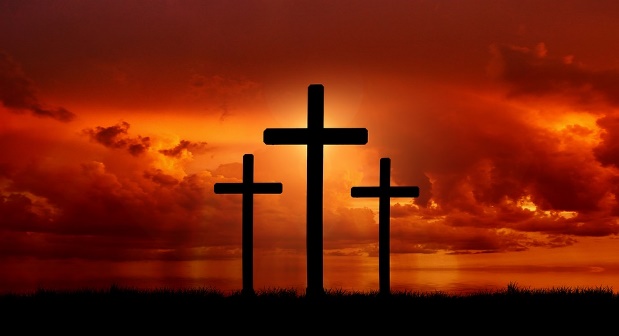 Welcome to some texts and songs for Good Friday. We hope they will help to meditate on Jesus Christ, crucified for us all. You can click on the links to listen to the songs and readings.(Prayer) Almighty God,your Son Jesus Christ was lifted high upon the crossso that he might draw the whole world to himself.Grant that we, who glory in this death for our salvation,may also glory in his call to take up our cross and follow him;through Jesus Christ our Lord. Amen.Song: Lead me to the Cross (https://www.youtube.com/watch?v=d_24IdbJ0Tw )Reading: (Christ’s suffering foretold) Isaiah 52:13 –53:12https://youtu.be/NIKdWsrzso0 See, my servant will act wisely; he will be raised and lifted up and highly exalted.Just as there were many who were appalled at him— his appearance was so disfigured beyond that of any human being and his form marred beyond human likeness—so he will sprinkle many nations, and kings will shut their mouths because of him.For what they were not told, they will see, and what they have not heard, they will understand.Who has believed our message and to whom has the arm of the Lord been revealed? He grew up before him like a tender shoot, and like a root out of dry ground. He had no beauty or majesty to attract us to him, nothing in his appearance that we should desire him.He was despised and rejected by mankind, a man of suffering, and familiar with pain. Like one from whom people hide their faces he was despised, and we held him in low esteem.Surely he took up our pain and bore our suffering, yet we considered him punished by God, stricken by him, and afflicted. But he was pierced for our transgressions, he was crushed for our iniquities; the punishment that brought us peace was on him, and by his wounds we are healed.We all, like sheep, have gone astray, each of us has turned to our own way; and the Lord has laid on him the iniquity of us all. He was oppressed and afflicted, yet he did not open his mouth; he was led like a lamb to the slaughter, and as a sheep before its shearers is silent, so he did not open his mouth. By oppression and judgment he was taken away. Yet who of his generation protested?For he was cut off from the land of the living; for the transgression of my people he was punished. He was assigned a grave with the wicked, and with the rich in his death, though he had done no violence, nor was any deceit in his mouth.Yet it was the Lord’s will to crush him and cause him to suffer, and though the Lord makes his life an offering for sin, he will see his offspring and prolong his days, and the will of the Lord will prosper in his hand. After he has suffered, he will see the light of life and be satisfied; by his knowledge my righteous servant will justify many, and he will bear their iniquities.Therefore I will give him a portion among the great, and he will divide the spoils with the strong, because he poured out his life unto death, and was numbered with the transgressors.For he bore the sin of many, and made intercession for the transgressors.Song: Were you there? (https://www.youtube.com/watch?v=_a1pKiXkCCw )Readings: (Christ’s suffering as it happened) John 18:1 –19:37https://youtu.be/DDfOZ9NWS14 Reader 1Jesus Arrested18 When he had finished praying, Jesus left with his disciples and crossed the Kidron Valley. On the other side there was a garden, and he and his disciples went into it.2 Now Judas, who betrayed him, knew the place, because Jesus had often met there with his disciples. 3 So Judas came to the garden, guiding a detachment of soldiers and some officials from the chief priests and the Pharisees. They were carrying torches, lanterns and weapons.4 Jesus, knowing all that was going to happen to him, went out and asked them, “Who is it you want?”5 “Jesus of Nazareth,” they replied.“I am he,” Jesus said. (And Judas the traitor was standing there with them.) 6 When Jesus said, “I am he,” they drew back and fell to the ground.7 Again he asked them, “Who is it you want?”“Jesus of Nazareth,” they said.8 Jesus answered, “I told you that I am he. If you are looking for me, then let these men go.” 9 This happened so that the words he had spoken would be fulfilled: “I have not lost one of those you gave me.”10 Then Simon Peter, who had a sword, drew it and struck the high priest’s servant, cutting off his right ear. (The servant’s name was Malchus.)11 Jesus commanded Peter, “Put your sword away! Shall I not drink the cup the Father has given me?”12 Then the detachment of soldiers with its commander and the Jewish officials arrested Jesus. They bound him 13 and brought him first to Annas, who was the father-in-law of Caiaphas, the high priest that year. 14 Caiaphas was the one who had advised the Jewish leaders that it would be good if one man died for the people.Reader 2Peter’s First Denial15 Simon Peter and another disciple were following Jesus. Because this disciple was known to the high priest, he went with Jesus into the high priest’s courtyard, 16 but Peter had to wait outside at the door. The other disciple, who was known to the high priest, came back, spoke to the servant girl on duty there and brought Peter in.17 “You aren’t one of this man’s disciples too, are you?” she asked Peter.He replied, “I am not.”18 It was cold, and the servants and officials stood around a fire they had made to keep warm. Peter also was standing with them, warming himself.The High Priest Questions Jesus19 Meanwhile, the high priest questioned Jesus about his disciples and his teaching.20 “I have spoken openly to the world,” Jesus replied. “I always taught in synagogues or at the temple, where all the Jews come together. I said nothing in secret. 21 Why question me? Ask those who heard me. Surely they know what I said.”22 When Jesus said this, one of the officials nearby slapped him in the face. “Is this the way you answer the high priest?” he demanded.23 “If I said something wrong,” Jesus replied, “testify as to what is wrong. But if I spoke the truth, why did you strike me?” 24 Then Annas sent him bound to Caiaphas the high priest.Peter’s Second and Third Denials25 Meanwhile, Simon Peter was still standing there warming himself. So they asked him, “You aren’t one of his disciples too, are you?”He denied it, saying, “I am not.”26 One of the high priest’s servants, a relative of the man whose ear Peter had cut off, challenged him, “Didn’t I see you with him in the garden?” 27 Again Peter denied it, and at that moment a rooster began to crow.Reader 1Jesus Before Pilate28 Then the Jewish leaders took Jesus from Caiaphas to the palace of the Roman governor. By now it was early morning, and to avoid ceremonial uncleanness they did not enter the palace, because they wanted to be able to eat the Passover. 29 So Pilate came out to them and asked, “What charges are you bringing against this man?”30 “If he were not a criminal,” they replied, “we would not have handed him over to you.”31 Pilate said, “Take him yourselves and judge him by your own law.”“But we have no right to execute anyone,” they objected. 32 This took place to fulfill what Jesus had said about the kind of death he was going to die.33 Pilate then went back inside the palace, summoned Jesus and asked him, “Are you the king of the Jews?”34 “Is that your own idea,” Jesus asked, “or did others talk to you about me?”35 “Am I a Jew?” Pilate replied. “Your own people and chief priests handed you over to me. What is it you have done?”36 Jesus said, “My kingdom is not of this world. If it were, my servants would fight to prevent my arrest by the Jewish leaders. But now my kingdom is from another place.”37 “You are a king, then!” said Pilate.Jesus answered, “You say that I am a king. In fact, the reason I was born and came into the world is to testify to the truth. Everyone on the side of truth listens to me.”38 “What is truth?” retorted Pilate. With this he went out again to the Jews gathered there and said, “I find no basis for a charge against him. 39 But it is your custom for me to release to you one prisoner at the time of the Passover. Do you want me to release ‘the king of the Jews’?”40 They shouted back, “No, not him! Give us Barabbas!” Now Barabbas had taken part in an uprising.Reader 2Jesus Sentenced to Be Crucified19 Then Pilate took Jesus and had him flogged. 2 The soldiers twisted together a crown of thorns and put it on his head. They clothed him in a purple robe 3 and went up to him again and again, saying, “Hail, king of the Jews!” And they slapped him in the face.4 Once more Pilate came out and said to the Jews gathered there, “Look, I am bringing him out to you to let you know that I find no basis for a charge against him.” 5 When Jesus came out wearing the crown of thorns and the purple robe, Pilate said to them, “Here is the man!”6 As soon as the chief priests and their officials saw him, they shouted, “Crucify! Crucify!”But Pilate answered, “You take him and crucify him. As for me, I find no basis for a charge against him.”7 The Jewish leaders insisted, “We have a law, and according to that law he must die, because he claimed to be the Son of God.”8 When Pilate heard this, he was even more afraid, 9 and he went back inside the palace. “Where do you come from?” he asked Jesus, but Jesus gave him no answer. 10 “Do you refuse to speak to me?” Pilate said. “Don’t you realize I have power either to free you or to crucify you?”11 Jesus answered, “You would have no power over me if it were not given to you from above. Therefore the one who handed me over to you is guilty of a greater sin.”12 From then on, Pilate tried to set Jesus free, but the Jewish leaders kept shouting, “If you let this man go, you are no friend of Caesar. Anyone who claims to be a king opposes Caesar.”13 When Pilate heard this, he brought Jesus out and sat down on the judge’s seat at a place known as the Stone Pavement (which in Aramaic is Gabbatha). 14 It was the day of Preparation of the Passover; it was about noon.“Here is your king,” Pilate said to the Jews.15 But they shouted, “Take him away! Take him away! Crucify him!”“Shall I crucify your king?” Pilate asked.“We have no king but Caesar,” the chief priests answered.16 Finally Pilate handed him over to them to be crucified.Reader 1The Crucifixion of JesusSo the soldiers took charge of Jesus. 17 Carrying his own cross, he went out to the place of the Skull (which in Aramaic is called Golgotha). 18 There they crucified him, and with him two others—one on each side and Jesus in the middle.19 Pilate had a notice prepared and fastened to the cross. It read: Jesus of Nazareth, the King of the Jews. 20 Many of the Jews read this sign, for the place where Jesus was crucified was near the city, and the sign was written in Aramaic, Latin and Greek. 21 The chief priests of the Jews protested to Pilate, “Do not write ‘The King of the Jews,’ but that this man claimed to be king of the Jews.”22 Pilate answered, “What I have written, I have written.”23 When the soldiers crucified Jesus, they took his clothes, dividing them into four shares, one for each of them, with the undergarment remaining. This garment was seamless, woven in one piece from top to bottom.24 “Let’s not tear it,” they said to one another. “Let’s decide by lot who will get it.”This happened that the scripture might be fulfilled that said,“They divided my clothes among them    and cast lots for my garment.”So this is what the soldiers did.25 Near the cross of Jesus stood his mother, his mother’s sister, Mary the wife of Clopas, and Mary Magdalene. 26 When Jesus saw his mother there, and the disciple whom he loved standing nearby, he said to her, “Woman, here is your son,” 27 and to the disciple, “Here is your mother.” From that time on, this disciple took her into his home.Reader 2The Death of Jesus28 Later, knowing that everything had now been finished, and so that Scripture would be fulfilled, Jesus said, “I am thirsty.” 29 A jar of wine vinegar was there, so they soaked a sponge in it, put the sponge on a stalk of the hyssop plant, and lifted it to Jesus’ lips. 30 When he had received the drink, Jesus said, “It is finished.” With that, he bowed his head and gave up his spirit.31 Now it was the day of Preparation, and the next day was to be a special Sabbath. Because the Jewish leaders did not want the bodies left on the crosses during the Sabbath, they asked Pilate to have the legs broken and the bodies taken down. 32 The soldiers therefore came and broke the legs of the first man who had been crucified with Jesus, and then those of the other. 33 But when they came to Jesus and found that he was already dead, they did not break his legs. 34 Instead, one of the soldiers pierced Jesus’ side with a spear, bringing a sudden flow of blood and water. 35 The man who saw it has given testimony, and his testimony is true. He knows that he tells the truth, and he testifies so that you also may believe. 36 These things happened so that the scripture would be fulfilled: “Not one of his bones will be broken,” 37 and, as another scripture says, “They will look on the one they have pierced.”Song: The Wonderful Cross (https://www.youtube.com/watch?v=tHio4Ldxkt4 )Time of prayerReading: (What Christ’s suffering achieved) Hebrews 10:19 –25Therefore, brothers and sisters, since we have confidence to enter the Most Holy Place by the blood of Jesus, by a new and living way opened for us through the curtain, that is, his body, and since we have a great priest over the house of God, let us draw near to God with a sincere heart and with the full assurance that faith brings, having our hearts sprinkled to cleanse us from a guilty conscience and having our bodies washed with pure water. Let us hold unswervingly to the hope we profess, for he who promised is faithful. And let us consider how we may spur one another on toward love and good deeds, not giving up meeting together, as some are in the habit of doing, but encouraging one another—and all the more as you see the Day approaching.Let us go in peace, in the hope of the resurrection.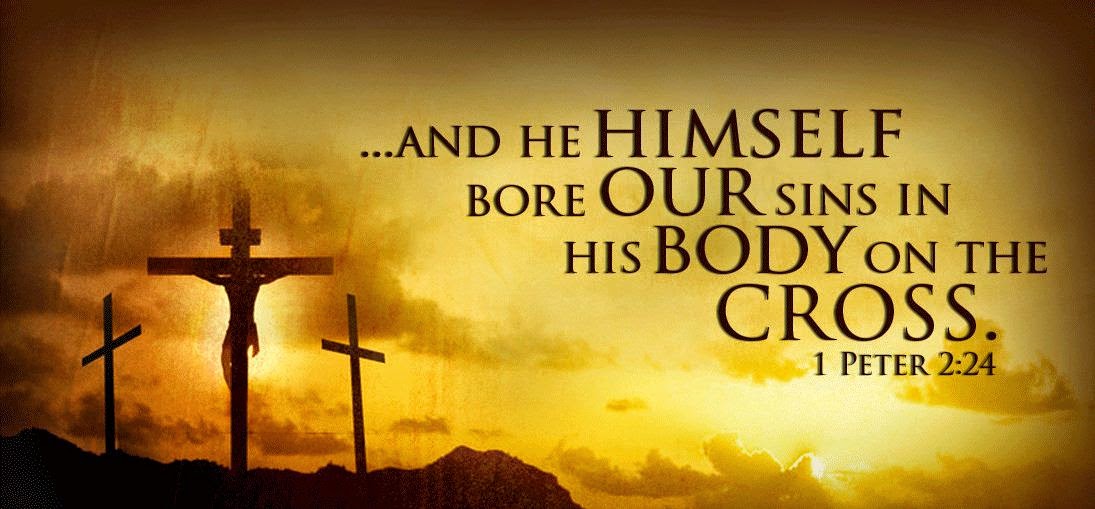 